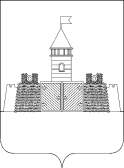 УПРАВЛЕНИЕ ОБРАЗОВАНИЯ АДМИНИСТРАЦИИМУНИЦИПАЛЬНОГО ОБРАЗОВАНИЯАБИНСКИЙ РАЙОНПРИКАЗот  03.11.2017  года                                                                          № 967г. АбинскО проведении слета «Земля отцов – моя земля»В соответствии  программой деятельности муниципального бюджетного учреждения дополнительного образования «Дом детского творчества» муниципального образования Абинский район (далее - МБУ ДО «Дом детского творчества»), в целях воспитания гражданственности и патриотизма у подрастающего поколения управление образования администрации  муниципального образования  Абинский  район  п р и к а з ы в а е т:Провести слет «Земля отцов – моя земля»  18 ноября  2017  года                   в 10 часов 00 минут в городе Абинске (зал Абинского молодежного центра, улица Интернациональная, 32, Дом молодежи).Утвердить: положение  о слете  «Земля отцов – моя земля» (приложение № 1); состав оргкомитета слета (приложение № 2); состав жюри слета (приложение № 3).Директору МБУ ДО «Дом детского творчества» (Решетова) организовать и провести слет «Земля отцов – моя земля» в соответствии с положением.Руководителям общеобразовательных организаций муниципального образования Абинский район:1) обеспечить участие учащихся в слете, согласно положению;2) обеспечить безопасность детей в пути следования и во время проведения слета, провести инструктажи по технике безопасности;3) назначить ответственных за жизнь и здоровье детей в пути следования и во время проведения мероприятия.5. Контроль за исполнением настоящего приказа оставляю за собой.Исполняющий обязанности начальника управления                                                              Е.Г. МарукянПРИЛОЖЕНИЕ № 1УТВЕРЖДЕНОприказом управления образованияадминистрации муниципальногообразования Абинский районот  03.11.2017  года  № 967Положение о проведении слета «Земля отцов – моя земля»Цель и задачи Цель: воспитание гражданственности и патриотизма у подрастающего поколения.Задачи:подведение итогов работы образовательных учреждений по развитию детско-юношеского туризма;выявление лучших классов, групп, отрядов, объединений туристско-краеведческой, гражданско - патриотической направленности;активизация туристской, краеведческой, исследовательской, поисковой работы в образовательных учреждениях, общественных объединениях, органах школьного (ученического) самоуправления муниципального образования Абинский район.Участники слетаУчастниками слета могут быть любые поисковые отряды, туристские объединения, клубы военно–патриотической, гражданско-патриотической направленности, органы школьного (ученического) самоуправления общеобразовательных учреждений муниципального образования Абинский район.Организаторами слета являютсяуправление образования администрации муниципального образования Абинский район;муниципальное бюджетное учреждение дополнительного образования «Дом детского творчества» муниципального образования Абинский район;Руководство подготовкой и проведением осуществляет оргкомитет, созданный организаторами слета. Для проведения слета формируется жюри. Жюри проводит экспертизу материалов, определяет победителей в каждой номинации. Место и время проведенияСлет проводится в два этапа:1 этап – заочный. Образовательные учреждения представляют материалы для заочного рецензирования до 10 ноября 2017 года по номинациям:Конкурс стенгазетМатериалы представляются до 10 ноября 2017 года. Содержание газеты раскрывает содержание работы клуба, отряда, объединения по программе развития детско-юношеского туризма.Оценивается: соответствие теме, эстетика оформления, оригинальность. Конкурс «Визитная карточка школьного музея (уголка боевой славы)»Материалы представляются в виде видеосюжета до 10 ноября 2017 года. Продолжительность - 5 минут. Оценивается: содержание материалов, оригинальность замысла, эстетичность преподнесение материала, соответствие тематике слета. Конкурс социального проекта.На конкурс принимаются проекты, реализуемые образовательными учреждениями по развитию детско-юношеского туризма, соответствующие следующим направлениям:социальная адаптация;развитие доступных форм спортивной занятости, в том числе молодежного туризма;улучшение состояния городской окружающей среды;развитие современных средств связи и информационных систем с целью расширения доступа молодежи к социальным услугам;повышение гражданской и правовой культуры;пропаганда семейных ценностей;организация современных культурно - досуговых форм (объединений) работы с молодежью.Лидеры и руководители общественных объединений, органов школьного (ученического) самоуправления должны непосредственно участвовать в реализации социальных проектов и уметь их представить.Материалы представляются до 10 ноября 2017 года в печатном и электронном виде по структуре (приложение № 1)Оценивается: актуальность, проектная идея, раскрытие всех компонентов проекта (проработанность механизма реализации), наличие ресурсной базы, социальная польза от реализации проекта. Районный заочный конкурс «Туристский поход»Материалы представляются в печатном и электронном виде до 10 ноября 2017 года согласно условиям конкурса (приложение №2).Творческий отчет образовательных учреждений по развитию детско-юношеского туризмаМатериалы предоставляются до 10 ноября 2017 года в печатном и электронном виде. Образовательные учреждения представляют отчет о своей деятельности по развитию детско-юношеского туризма за 2017 годОценивается: глубина представленных материалов (раскрытие всех направлений деятельности), эстетичность, красочность оформления. Конкурс фотографий «Ходили мы с товарищем…»К участию в конкурсе принимаются фотографии, сюжет которых связан с проведением туристских мероприятий, походов и экспедиций, либо активными путешествиями. Тема фотографий: «Ходили мы с товарищем» - туризм в лицах.Каждое образовательное учреждение может предоставить на конкурс не более пяти фотографий в электронном виде с сопроводительным письмом с указанием автора и названия фотографии. По итогам конкурса буде отобрано 10 лучших фотографий. Учреждения, чьи фотографии будут отобраны для участия в выставке (финал конкурса) предоставляют эти фотографии в печатном виде формата А4 в рамке до 10 ноября 2017 года.Фотографии на конкурс принимаются в электронном виде в формате JPEG. Фотографии не должны содержать, каких бы то ни было рамок, полей и надписей. К рассмотрению допускаются как цветные, так и черно-белые фотографии. Допускается цветокоррекция и улучшение качества снимка. Фотографии, содержащие эффекты фотомонтажа рассматриваться не будут.Критерии оценки:соответствие теме -5 баллов;композиция снимка -5 баллов;оригинальное сюжетное решение -5 баллов;качество исполнения снимка -5 баллов;2 этап – очный. Проводится 18 ноября 2017 года в городе Абинске (зал Абинского молодежного центра, улица Интернациональная, 32, Дом молодежи). Начало мероприятия в 10.00 часов.Программа очного этапа слетаКонкурс краеведов Конкурс краеведов проводится в рамках олимпиад по историческому и природному краеведению (согласно положению о проведении олимпиад).Конкурс экскурсоводов Участники конкурса проводят виртуальную экскурсию по представленной экспозиции (можно использовать реальные экспонаты). Выступление экскурсовода 3 минуты.Оценивается: творческое представление, оригинальность замысла, точность изложения материала, артистизм экскурсовода. Реклама маршрутаУчастники конкурса проводят рекламу маршрута (похода). Выступление до 3 минут. Оценивается: умение заинтересовать слушателей, грамотность построения выступления, полнота освещения, артистизм, оригинальность. Конкурс туристской песниУчастники конкурса представляют 1 туристскую песню.Оценивается: соответствие тематике, грамотность исполнения, артистизм, музыкальная сценическая культура, соответствие костюма, качество музыкального сопровождения (если есть). Подведение итогов и награждениеПобедители определяются в каждой номинации отдельно. Победители награждаются грамотами. Оргкомитет конкурса может учреждать специальные номинации.Заявки и материалы заочного этапа принимаются до 10 ноября 2017 года в МБУ ДО «Дом детского творчества» (приложение № 3)По вопросам участия в слете «Земля отцов – моя земля» обращаться:г. Абинск, ул. Интернациональная, 39,  МБУ ДО «Дом детского творчества». Организаторы оставляют за собой право вносить коррективы в данное положение, не усложняющие условия проведения конкурсной программы.Исполняющий обязанности начальника управления                                                                   Е.Г. МарукянПриложение № 1к положению о проведениислета «Земля отцов – моя земля»Описание проекта1.Название проекта2.Постановка проблемы, (не более половины страницы). В этом разделе Вам необходимо описать, почему возникла необходимость в выполнении данной работы. В чем состоит актуальность данного проекта. Раздел должен быть разумен по объему, не содержать не подтвержденных утверждений.3.Цели и задачи проектана кого ориентирован проект (не более половины страницы). Четко сформулируйте цель проекта. Задачи вашего проекта должны кратко обозначать действия по достижению цели. Цели и задачи должны быть достижимы и измеримы.4.Количесто участников проекта, описание обязанностей участников проекта5.План выполнения проекта (не более 2-х страниц). В разделе перечисляются мероприятия с определенными сроками исполнения, которые планируете выполнить для реализации намеченных целей и задач. Укажите разумно ограниченный набор мероприятий, которые могут быть выполнены в срок и в пределах общей стоимости проекта. Обозначьте ответственных за исполнение данных мероприятий.6.Ожидаемые результаты проекта (два-три абзаца). Определите и сформулируйте ожидаемые результаты выполнения вашего проекта. Желательно, чтобы предполагаемые результаты были выражены в качественных и количественных показателях. Обозначьте долговременный эффект проекта и представьте описание дальнейших действий по продолжению проекта.7.Предложения по оценке эффективности проекта (два-три абзаца). Предложите критерии оценки эффективности проекта после его завершения.8.Бюджет проекта (оформляется при необходимости затрат по проекту). Приложение 2к положению о проведениислета «Земля отцов – моя земля»Условия проведения конкурса «Туристский поход»В Конкурсе принимают участие туристские группы образовательных учреждений Абинского района. К участию в Конкурсе допускаются материалы о походах, совершенных в 2017 году.В судейскую коллегию до 10 ноября 2017 года направляются следующие документы:- маршрутный лист (для категорийных походов – маршрутная книжка) с отметками о прохождении маршрута и штампом МКК, рассмотревшей заявочные документы. Маршрутные документы предоставляются в подлиннике;- отчет, утвержденный МКК;- картографический материал;- краеведческие материалы.Все представленные документы оформляются согласно требованиям, изложенным в данных условиях. Конкурс проводится по трем номинациям:- походы выходного дня;- степенные походы;- категорийные походы.Критерии оценки. НаграждениеОтчет должен быть оформлен согласно требованиям.Отчет о походе оценивается по следующим критериям:- справочные сведения о походе  -  до 3 баллов;- сведения о районе похода – 5 баллов;- фактический график движения – до 15 баллов;- итоги похода, выводы, рекомендации – до 5 баллов;- фотографический материал – до 5 баллов;- картографический материал – до 5 баллов;- график перепада высот – до 3 баллов;- краеведческие материалы  - до 10 баллов;- приложение к отчету – до  5 баллов;- качество оформления отчета – до 3 баллов.Определение мест среди участников Конкурса производится по сумме баллов, присужденных группе тремя судьями, рассмотревшими материалы о походе. В случае равенства оценки у двух и более групп, более высокое место получает группа, имеющая лучшие оценки за техническое описание маршрута. Победители и призеры Конкурса награждаются грамотами.Порядок участия в КонкурсеРуководитель группы заполняет маршрутный лист (маршрутную книжку) и заявляет поход в маршрутно – квалификационной комиссии (далее МКК).Получает положительное заключение МКК о походе.Группа проходит заявленный маршрут.Оформляет отчет и  сдает его в МКК, защищает отчет и получает справки об участии в походе.Сдает необходимые документы на участие в конкурсе.Если участники Конкурса заявляют поход в МКК Абинского района, то после защиты отчета о походе автоматически участвуют в Конкурсе.Типовая форма отчета о прохождении маршрута1. Титульный лист (образец см. ниже)2. Содержание. 3. Справочные сведения (Паспорт спортивного похода/путешествия).3.1. Проводящая организация (наименование, адрес, телефон, факс, e-mail, www).3.2. Страна, республика, край, область, район, подрайон, массив (место проведения).3.3. Общие справочные сведения о маршруте (в виде таблицы). 3.4. Подробная нитка маршрута. 3.5. Обзорная карта региона с указанием маршрута, подъездов и отъездов.3.6. Ф.И.О., адрес, телефон, факс, e-mail руководителя и участников, их опыт и обязанности в группе. 3.7. Адрес хранения отчета, наличие видео и киноматериалов, в том числе адрес интернет  сайта  нахождения отчета (если таковой имеется). 3.8. Поход рассмотрен МКК с указанием шифра полномочий.4. Содержание отчета4.1.Общая идея похода (путешествия), стратегия и тактика её достижения,  особенности, новизна и т.п.4.2.Варианты подъезда и отъезда, расположение погранзон, заповедников и других зон ограниченного доступа, порядок получения пропусков, дислокация ПСО, медучреждений и другие полезные сведения. 4.3.Аварийные выходы с маршрута и его запасные варианты.4.4.Изменения маршрута и их причины.4.5. Фактический график движения.Оформляется в виде таблицы, кратко приводя основные сведения, раскрываемые в разделе «Техническое описание прохождения группой маршрута». 4.6.	Техническое описание прохождения группой маршрута. Основной раздел в отчете.  Сложные участки: перевалы, переправы, места со сложным ориентированием и т.п. - описываются более подробно с указанием повременных интервалов их прохождения и действия группы на них. Особое внимание следует уделять описанию мер по обеспечению безопасности на маршруте - приводится описание методов страховки при прохождении препятствий маршрута.  Текст «Технического описания прохождения группой маршрута» необходимо «привязать» к тексту «График движения»,  через даты и дни пути. Описания препятствий рекомендуется вести по  схемам, имеющимся в паспортах препятствий с обязательным добавлением сведений о действиях группы в конкретных условиях.Отчет должен содержать подтверждения фактов прохождения маршрута. 4.7.	Потенциально опасные участки (препятствия, явления) на маршруте. 4.8.	Перечень наиболее интересных природных, исторических и др. объектов на маршруте.4.9.	Дополнительные сведения о походе: географическая и климатическая характеристика района похода и связанные с ними особенности действия туристов (при наличии у группы малоизвестных данных, в случае первопрохождения или по требованию МКК) перечень специального и особенности общественного и личного снаряжения, характеристика средств передвижения  и другая характерная для данного вида маршрута полезная информация.4.10. Стоимость проживания, питания, снаряжения, средств передвижения.4.11. Итоги, выводы и рекомендации по прохождению маршрута.4.12. Копия маршрутной книжки.4.13.  Приложения: К отчету прилагаются обзорная и подробная карта маршрута с указанием запасных вариантов и аварийных выходов, фотографии определяющих препятствий, подтверждающие прохождение их группой, паспорта локальных препятствий, пройденных впервые. С письменным отчетом предоставляется электронная версия отчета со справкой о совершенном спортивном туристском маршруте.Образец титульного листаОТЧЕТо  прохождении (вид маршрута) туристского спортивного маршрута(номер) категории сложности по (географический район)совершенном группой  (город, коллектив)в период с (дата) по (дата) 201__ года.Маршрутная книжка № (номер)Руководитель группы (Фамилия, Имя, Отчество)(адрес, телефон, e-mail руководителя)Маршрутно-квалификационная комиссия (наименование организации) рассмотрела отчет и считает, что поход может быть зачтен всем участникам и руководителю (номер) категорией сложности.Отчет использовать в библиотеке (наименование организации)Судьи маршрутной квалификации       (подпись)      (Фамилия И.О.)(подпись)     (Фамилия И.О.)Штамп МКК(город) 201__ г.ФАКТИЧЕСКИЙ ГРАФИК ДВИЖЕНИЯ ТУРИСТСКОЙ ГРУППЫ НА МАРШРУТЕ«      »                         20   годНАБОР ВЫСОТЫ                  КИЛОМЕТРАЖ  ОБЩЕЕ ХОДОВОЕ ВРМЯ                 ЧИСТОЕ ХОДОВОЕ ВРЕМЯПриложение № 3к положению о проведениислета «Земля отцов – моя земля»ЗаявкаОбразовательное учреждение __________________№ _____направляет для участия в заочном этапе слета «Земля отцов – моя земля» материалы следующих участников:Заявляет для участия в очном этапе слета «Земля отцов – моя земля» следующих участников:Конкурс туристской песниКонкурс экскурсоводовКонкурс краеведовРеклама маршрутаПедагог, отвечающий за участие в слете:Фамилия. Имя. Отчество _____________________________________________________________________________________________Должность ______________________________Контактный телефон. ______________________________E-mail____________________________Подпись руководителя образовательного учреждения ______________ПРИЛОЖЕНИЕ № 2УТВЕРЖДЕН приказом управления образования администрации муниципальногообразования  Абинский районот 03.11.2017 года № 967СОСТАВоргкомитета слета «Земля отцов – моя земля»Марукян Евгения Г., исполняющий обязанности начальника управления образования администрации муниципального образования Абинский район, председатель оргкомитета.Решетова М.А., директор МБУ ДО «Дом детского творчества», заместитель председателя оргкомитета (по согласованию).Члены оргкомитета:Ефименко М.Е., методист МКУ «ИМЦ ДПО» (по согласованию).Осадчая Е.Н. главный специалист управления образования администрации муниципального образования Абинский район.Павлоградская С.А., методист МБУ ДО «Дом детского творчества», секретарь оргкомитета (по согласованию).Павлоградский И.В., педагог - организатор МБУ ДО «Дом детского творчества» (по согласованию).Толмачева Л.Н. заместитель директора МБУ ДО «Дом детского творчества» по научно-методической работе (по согласованию).Исполняющий обязанности начальника управления                                                              Е.Г. МарукянПРИЛОЖЕНИЕ № 3УТВЕРЖДЕН приказом управления образования администрации муниципальногообразования Абинский районот 03.11.2017  года № 967СОСТАВжюри слета «Земля отцов – моя земля»Исполняющий обязанности начальник управления                                                              Е.Г. МарукянВремя Мероприятие 09.00Регистрация участников слета.09.30Выставка стенгазет, фотовыставка.10.00Открытие слета10.30 – 12.001. Конкурс экскурсоводов2.Конкурс краеведов (олимпиада по историческому и природному краеведению) 3. Конкурс – реклама маршрута.4. Конкурс туристской песни.12.00Подведение итогов и закрытие слета13.00Отъезд участников№ п.пМероприятие по проектуСроки исполнения Исполнители Дисциплина маршрута (вид туризма)Категория сложности походаПротяженность активной части похода, кмПродолжительностьПродолжительностьСроки проведенияДисциплина маршрута (вид туризма)Категория сложности походаПротяженность активной части похода, кмобщаяходовых днейСроки проведения№ ходкиУчасток дневного переходаДвижение по маршрутуДвижение по маршрутуДвижение по маршрутуДвижение по маршрутуХарактер путиДостопримеча-тельности.№ ходкиУчасток дневного переходаНачало Конец  Ходовое время (км)Набор высоты.Метеоусловия. Характер путиДостопримеча-тельности.№ п/пноминацияНазвание материалаФ.И.О. автораФ.И.О руководителяКонтактный телефон№ п\ппроизведениеавторыисполнителиФ.И.О руководителяКонтактный телефон№ п\пТема экспозицииФ.И.О. экскурсоводаФ.И.О руководителяКонтактный телефон№ п\пФ.И.О. краеведаФ.И.О руководителяКонтактный телефон№ п\пТема маршрутаФ.И.О. выступающегоФ.И.О руководителяКонтактный телефон№ п/пКонкурсЧлены жюри1Конкурс стенгазетБелый В.В., педагог дополнительного образования МБУ ДО «Дом детского творчества», заслуженный журналист Кубани (по согласованию), председатель.1Конкурс стенгазетВорожцова Е.И., педагог дополнительного образования МБУ ДО «Дом детского творчества» (по согласованию).1Конкурс стенгазетКуракова О.В., педагог-организатор МБУ ДО «Дом детского творчества» (по согласованию).2Визитная карточка школьного музея  (уголка боевой славы).Варкушина Е.В. заведующий отделом казачества и народных традиций МБУ ДО «Дом детского творчества»  (по согласованию), председатель.2Визитная карточка школьного музея  (уголка боевой славы).Беликова Е.А., заместитель директора по учебно-воспитательной работе МБУ ДО «Дом детского творчества» (по согласованию).2Визитная карточка школьного музея  (уголка боевой славы).Макугон О.В., педагог – организатор, педагог дополнительного образования МБУ ДО «Дом детского творчества» (по согласованию).3Конкурс социального проектаПавлоградская С.А., методист МБУ ДО «Дом детского творчества» (по согласованию), председатель.3Конкурс социального проектаОсадчая Е.Н., главный специалист управления образования администрации муниципального образования Абинский район3Конкурс социального проектаРешетова М.А., директор МБУ ДО «Дом детского творчества» по научно-методической работе, куратор Абинского зонального центра Малой академии наук учащихся Кубани (по согласованию).4Конкурс краеведов Пономарев В.П., педагог дополнительного образования МБУ ДО «Дом детского творчества» (по согласованию), председатель.4Конкурс краеведов Белая Л. К., педагог - организатор МБУ ДО «Дом детского творчества» (по согласованию).4Конкурс краеведов Горб Г.С., педагог – организатор, руководитель творческого центра военно-патриотического воспитания «Казачата Кубани» МБУ ДО «Дом детского творчества» (по согласованию).4Конкурс краеведов Шумская Н.В., учитель биологии МБОУ СОШ № 30 (по согласованию)4Конкурс краеведов Игнатенко И.С., педагог – организатор МБУ ДО «Дом детского творчества» (по согласованию)4Конкурс краеведов Губский Н.И., педагог дополнительного образования МБУ ДО «Дом детского творчества» (по согласованию)6Творческий отчет образовательных учреждений по развитию детско-юношеского туризмаОсадчая Е.Н., главный специалист управления образования администрации муниципального образования Абинский район, председатель.6Творческий отчет образовательных учреждений по развитию детско-юношеского туризмаПавлоградский И.В., педагог - организатор МБУ ДО «Дом детского творчества» (по согласованию).6Творческий отчет образовательных учреждений по развитию детско-юношеского туризмаТуценко С.В., методист МБУ ДО «Дом детского творчества» (по согласованию).7Конкурс экскурсоводовРешетова М.А., директор МБУ ДО «Дом детского творчества», куратор Абинского зонального центра Малой академии наук учащихся Кубани (по согласованию), председатель.7Конкурс экскурсоводовШупта Т.Д., педагог – организатор творческого центра военно-патриотического воспитания «Казачата Кубани» МБУ ДО «Дом детского творчества» (по согласованию).7Конкурс экскурсоводовГорб Г.С., педагог – организатор, руководитель творческого центра военно-патриотического воспитания «Казачата Кубани» МБУ ДО «Дом детского творчества» (по согласованию).8Реклама маршрутаПавлоградский И.В., педагог - организатор МБУ ДО «Дом детского творчества» (по согласованию), председатель8Реклама маршрутаПавлоградская С.А., методист МБУ ДО «Дом детского творчества» (по согласованию).8Реклама маршрутаГончарь А.В., педагог дополнительного образования МБУ ДО «Дом детского творчества» (по согласованию)9Конкурс туристской песниСтулова Е.Ю., педагог – организатор, педагог дополнительного образования МБУ ДО «Дом детского творчества» (по согласованию), председатель.9Конкурс туристской песниПономарева А.Б., педагог дополнительного образования МБУ ДО «Дом детского творчества» (по согласованию).9Конкурс туристской песниГудкова Г.Е., заместитель директора по учебно-воспитательной работе  МБУ ДО «Дом детского творчества» (по согласованию).10Конкурс фотографийГончарь А.В., педагог дополнительного образования МБУ ДО «Дом детского творчества» (по согласованию), председатель10Конкурс фотографийКуракова О.В., педагог – организатор МБУ ДО «Дом детского творчества» (по согласованию) 10Конкурс фотографийГубский Н.И., педагог дополнительного образования МБУ ДО «Дом детского творчества» (по согласованию)11Заочный конкурс «Туристский поход»Шабан С.С. тренер-преподаватель ДЮСШ «Виктория» (по согласованию), председатель11Заочный конкурс «Туристский поход»Павлоградский И.В., педагог-организатор МБУ ДО «Дом детского творчества» (по согласованию).11Заочный конкурс «Туристский поход»Третьяков А. Н., преподаватель-организатор ОБЖ МБОУ СОШ №17 (по согласованию)11Заочный конкурс «Туристский поход»Павлоградская С.А., методист МБУ ДО «Дом детского творчества» (по согласованию)11Заочный конкурс «Туристский поход»Трофимов С.А., педагог дополнительного образования МБУ ДО «Дом детского творчества» (по согласованию)